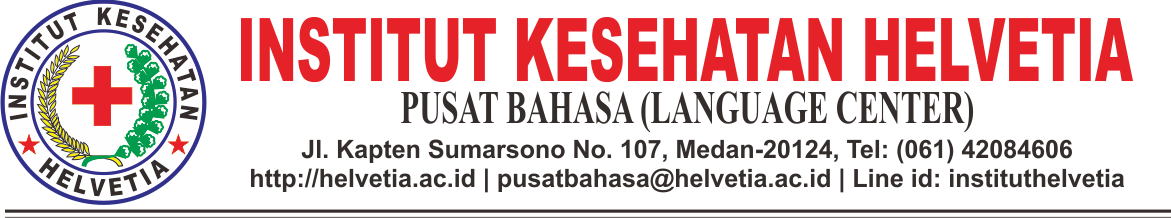 DAFTAR NAMA PESERTA TOEFL GELOMBANG XIXKAMIS, 14 SEPTEMBER 2017 PUKUL 14.00INSTITUT KESEHATAN HELVETIACATATAN:PESERTA TOEFL HADIR PADA PUKUL 14.00 WIB.PESERTA TOEFL DIWAJIBKAN MEMBAWA KTM.PESERTA TOEFL TIDAK DIPERKENANKAN MEMBAWA ALAT KOMUNIKASI BERUPA HANDPHONE DAN ALAT TULIS.PESERTA TOEFL TIDAK DIPERKENANKAN UNTUK BEKERJASAMA DALAM MENGERJAKAN SOAL UJIAN.WAKTU PELAKSANAAN UJIAN TOEFL 120 MENIT.UJIAN TOEFL DILAKSANAKAN DI LAB. KOMPUTER LANTAI 2.								Medan, 14 September 2017								Tim Pusat BahasaNo.NamaNIMProdi1ARIFA MAWADDI1419171061D3 KEPERAWATAN2MENIK1601032093D4 KEBIDANAN3EKA PRAMITHA1313192014S1 KES MAS4MEGA MENTARI13131920--S1 KES MAS5DICCEY M. LUMBAN TOBING1601032331D4 KEBIDANAN6KRISTINE EVITALOKA1601032350D4 KEBIDANAN7LAVENA SINAGA1601032351D4 KEBIDANAN8RUT SITI JESLIN DEWI GULO1601032377D4 KEBIDANAN9SEPTI DULILAN WAMI1313192047S1 KES MAS10NANI YANTI 1601032161D4 KEBIDANAN11RISTORIS HALAWA1419171111D3 KEPERAWATAN12SRI MAHARANI1601032181D4 KEBIDANAN13SITI RUSNIA1601032179D4 KEBIDANAN14NANCY SELVIN LAIA1415180202D3 KEBIDANAN15YUNITA FRANSISKA1601032190D4 KEBIDANAN16TRESSA PUTRI ANUGRAH1601032443D4 KEBIDANAN17HELEN FRANSISKA SIHOTANG1601032407D4 KEBIDANAN18MURNIWATI NDRURU1313192069S1 KES MAS19VIDYA NOVITA HASIBUAN1601032124D4 KEBIDANAN20INDAH PERMATA SARI1601032083D4 KEBIDANAN21KHAIRATUN NISA1601032087D4 KEBIDANAN22RARA PUTRI RIZKYA1601032108D4 KEBIDANAN23ANNISA' FITRI ARIFIN HASIBUAN1601032677D4 KEBIDANAN24PUTRI PERMATA SARI1601032705D4 KEBIDANAN25RIZA UMAMI1601032490D4 KEBIDANAN26JEKI SETYANI1601032746D4 KEBIDANAN27SRI ANDRIYANI1601032771D4 KEBIDANAN28WILDA NURFADILA TANJUNG1601032058D4 KEBIDANAN29SULASTRI (RASIWAN)1601032051D4 KEBIDANAN30SRI PURNAMA YANTI Z. 1601032936D4 KEBIDANAN31GUGUN KRISTINA SIDABALOK1415180105D3 KEBIDANAN32NIKE HARDIANTI SINAGA1515192337S1 KES MAS33MULIANI1515192333S1 KES MAS34YANUARIUS YANUELI GIAWA1419171059D3 KEPERAWATAN35ARIFMAN GULO1419171062D3 KEPERAWATAN36KUATI LUGU1415180133D3 KEBIDANAN37ERNIDA MADUWU1415180076D3 KEBIDANAN38TRI OKTAPIANI1601032444D4 KEBIDANAN39FRIDERIUS NDRURU1419171077D3 KEPERAWATAN40RIWAYAT HIDUP HALAWA1419171112D3 KEPERAWATAN41YENI NOVITA SARI1601032569D4 KEBIDANAN42AMANDA VARIKSTA SITORUS1601032390D4 KEBIDANAN43ELY MAYA SARI1601032333D4 KEBIDANAN44.AGUSMAN BAZIKHO1419171002D3 KEPERAWATAN45.IKEN KENCANA AB1601032408D4 KEBIDANAN46.NURMALA1601032428D4 KEBIDANAN47.LESTINA BU'ULOLO1415186142D3 KEBIDANAN48.NELMY HANNUM HARAHAP1515192335S1 KES MAS49.RIANI SIMARMATA1601032940D4 KEBIDANAN50.ELFA RAMADHANI LUBIS1601032458D4 KEBIDANAN